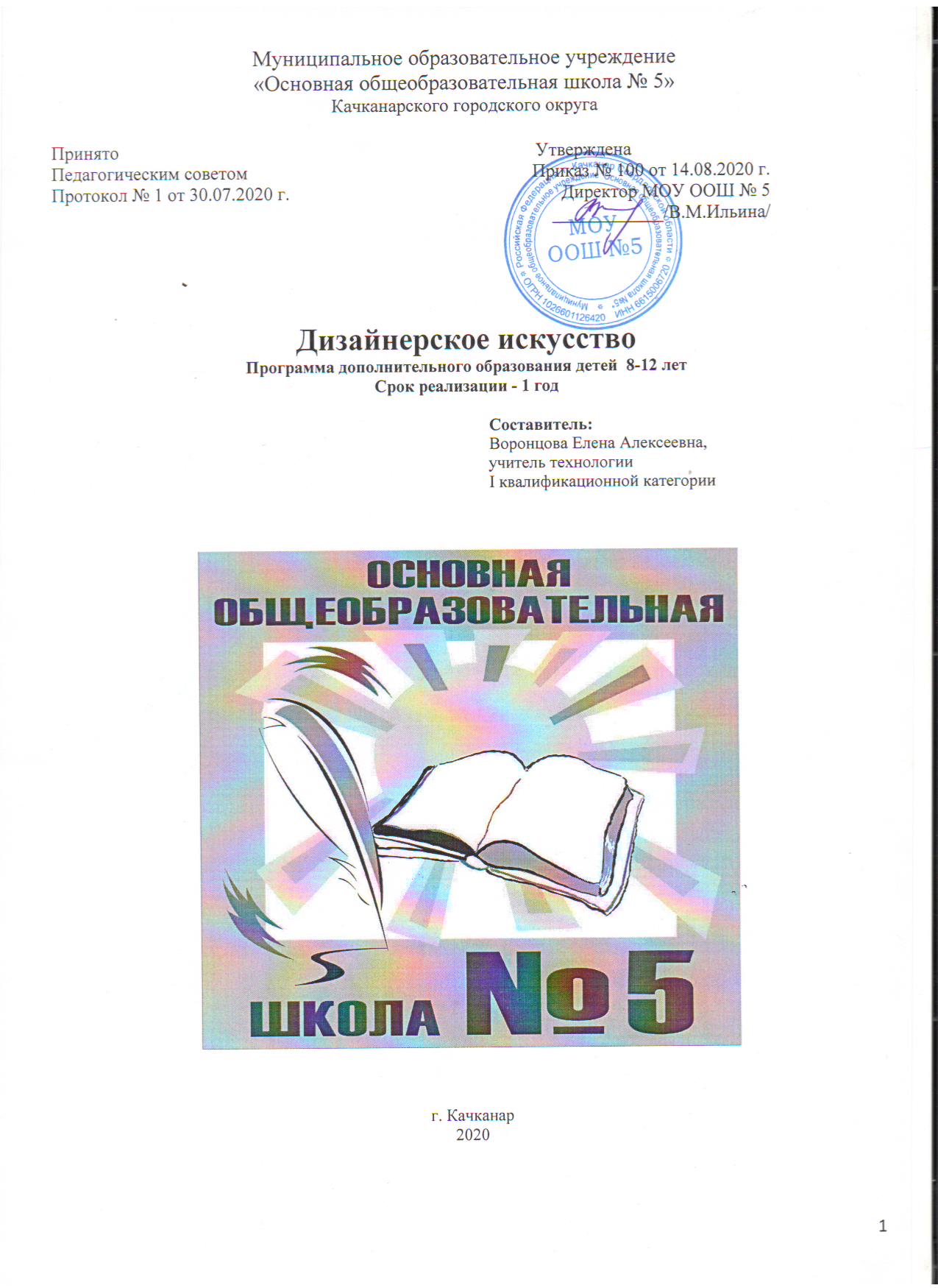 Пояснительная запискаПрограмма по дополнительного образования «Дизайнерское искусство» предназначена для учащихся 8 - 12 лет и рассчитана на 1 год.В условиях повышения роли человеческого фактора большое значение приобретает проектная деятельность, целью которой является формирование функциональных и эстетических качеств предметной среды, в которой живет и работает человек. Создание промышленных изделий, комплексов и предметов быта, отвечающих эксплуатационным, композиционным и эстетическим характеристикам, не может быть осуществлено без графического оформления замыслов художника-конструктора (дизайнера) в непосредственном контакте с инженером, технологом, экономистом, экологом, и др.     Предлагаемая программа построена так, чтобы дать школьникам ясные представления о системе взаимодействия искусства с жизнью. В ней предусматривается широкое привлечение жизненного опыта детей, живых примеров из окружающей действительности. Работа на основе наблюдения и изучения окружающей реальности является важным условием успешного освоения детьми программного материала.Актуальность и новизна программы включает в себя общие сведения о графических изображениях, применяемых в практической деятельности, теоретические основы получения и рациональные приемы их выполнения при отображении различных объектов труда, быта и отдыха людей. При изучении теоретического материала анализируются формы и конструкции объектов на основе сравнения, раскрытия графического состава изображения, обоснованного выбора изображения. Основой такого обучения является развитие пространственного мышления учащихся, формирование их творческой, познавательной и художественно-конструкторской зрелости, самостоятельного подхода в решении различных задач, связанных с вопросами художественного проектирования.Отличительные особенности и новизна программы  связь теории с практикой являются графические и практические работы, которые побуждают учащихся к применению знаний в творческой деятельности, оригинальности мысли, смелости решений и изобретательности. В программе дается примерный перечень таких заданий, как: изменение и усовершенствование формы предметов, расширение их функциональных свойств, улучшение внешнего вида; чтение и выполнение различных видов изображений; моделирование изделий, интерьера, объектов, размещенных в открытом пространстве.Педагогическая целесообразность программы объясняется формированием высокого интеллекта духовности через мастерство. Целый ряд специальных заданий на наблюдение, сравнение, домысливание, фантазирование служат для достижения этого. Программа направлена на то, чтобы через труд и искусство приобщить детей к творчествуЦель программы : создать условия для обучения  учащихся ведению  исследований доступных им задач, развития воображения и мышления, способности организовывать и планировать свою работу, оценивать ее результаты, внедрять их в жизнь, представлять и защищать их. При этом акцент делается не на «раннюю профессионализацию», а на использование потенциала дизайна для всестороннего развития учащихся. Задачи ознакомление школьников с основными методами художественного проектирования; обучение чтению и выполнению различных видов графических изображений; повышение их общей графической культуры; всестороннее развитие образного мышления и пространственного представления, имеющих важное значение в художественно-конструкторском творчестве.     Программа состоит из 3 предметных блоков. Первый – «Изобразительная грамота» - направлен на изучение основ графики, живописи, дизайнерской композиции, как способов выражения проектной идеи. Второй – «Материаловедение» - базируется на знакомстве со свойствами разных материалов и использовании их прикладных возможностей на практике. Третий – это «Проектирование», где знание закономерностей формообразования в природной и искусственной среде применяется при реализации собственных дизайн-разработок.       Программа кружка дизайна предусматривает создание учащимися 8 -12 лет полезных самоделок из подручного материала, то есть использование в качестве сырья вещей, которые обычно подлежат утилизации. Перерабатывая, используя в новом качестве старые вещи и предметы, дети одновременно учатся бережному отношению к окружающей среде, противостоят замусориванию своего дома, двора, города.       Программа рассчитана на 1 учебный год, 2 часа в неделю. Календарный учебный графикОрганизационно-педагогические условия реализации программыОрганизационные условия, позволяющие реализовать содержание курса, предполагают наличие следующего оборудования:помещение для занятий в соответствии с действующими нормами СаНПина;оборудование (мебель, аппаратура, ноутбук, проектор для демонстрации информационного, дидактического, наглядного материала)Инструменты и приспособления: краски гуашь, акварель, кисти разной толщины, палитры, карандаши, ножницы.Размещение учебного оборудования должно соответствовать требованиям и нормам СаНПина и правилам техники безопасности работы. Особое внимание следует уделить рабочему месту.Учебный  планСодержание курса Учимся у природыНаблюдение природы и  природных явлений; характеристика эмоциональных состояний, которые они вызывают у человека. Различия в изображении природы в разное время года, суток, различную погоду. Пейзажи разных географических широт. Использование различных материалов и средств для создания выразительных образов природы.Изображение деревьев, птиц, зверей, общие и характерные черты. Разнообразие в природе цвета, линий, форм, ставших основой декоративного  творчества: цветы, раскраска бабочек, переплетение ветвей деревьев, морозные узоры на стекле и т.д. Постройки в природе: птичьи гнезда, ульи, норы, панцирь черепахи, домик улитки и т.д.Ознакомление с шедеврами русского и зарубежного искусства.Основы художественного языка. Особенности композиции при изображении природных объектов. Понятия: линия горизонта, ближе – больше, дальше – меньше, загораживание, ритм.Начальные представления о  цветоведении: основные и составные, теплые и холодные цвета, смешение цветов с черной и белой красками.Изучение разнообразия природных форм и их отражение в искусстве. Связь формы и характера изображаемого объекта.Пропорции фигуры человека и животных.Фантастические образы в изобразительном искусствеСказочные образы в искусстве. Художественное воображение и художественная фантазия. Перенос художественного образа  с одного вида на другой. Получение фантастических образов путем трансформации природных форм в изобразительной деятельности. Сказочные образы в живописи, скульптуре, архитектуре, декоративно-прикладном искусстве, в книжной графике. Различные версии образов и хорошо знакомых сказочных героев в разных искусствах. Выбор художественных материалов и средств для создания проектов красивых, удобных и выразительных предметов быта, видов транспорта.Ознакомление с шедеврами русского и зарубежного искусства, изображающими  сказочные и фантастические образы.Основы художественного языка. Особенности композиции при передачи сказочных образов, при создании фантастических композиций. Понятия: главное – второстепенное, большое – маленькое, плоскостная декоративная композиция.Начальные представления о цветоведении: гармония и контраст цветов, сближение и контрастная цветовая гамма.Форма предмета и стилизация природных форм в декоративном творчестве.Пропорции: соотношение целого и частей.Учимся на традициях своего народа.Значение изобразительного искусства в национальной культуре.Роль природных условий в характере традиционной культуры народа. Пейзажи родной природы. Синтетический характер народной культуры (взаимосвязь  украшений жилища, предметов быта, орудий труда, костюма, музыки, песен, былин, сказаний, сказок). Образ человека в традиционной культуре. Сказочные образы народной культуры и декоративно-прикладного искусства.Ознакомление с шедеврами русского и зарубежного искусства, затрагивающими тему родной природы, русских сказок, истории Отечества.Основы художественного языка. Возможности композиции (в вертикальном или горизонтальном формате), равновесие в композиции; роль ритма в эмоциональном звучании композиции.Ритм в орнаменте.Декоративно-символическая роль цвета в декоративно - прикладном  искусстве.Использование контраста крупных и мелких форм в объеме.Приобщаемся  к культуре  народов  мираВзаимосвязь народного искусства с традициями народа  и окружающей природой.Развитие представлений о роли изобразительного искусства в общечеловеческой культуре.Знакомство с несколькими  наиболее яркими культурами мира, представляющими разные народы и разные эпохи. Роль природных условий в характере культурных традиций разных народов мира. Образ человека в искусстве разных народов. Образы архитектуры и декоративно-прикладного искусства.Ознакомление с шедеврами русского и зарубежного искусства, затрагивающими  природу, сказками и мифами других народов.Основы художественного языка. Использование пропорций и форм животного и растительного мира в композиции архитектурных сооружений.Ритм в архитектуре  и декоративном искусстве.Цветовая гармония природы, архитектуры, человека в одежде своего времени.Использование контраста крупных и мелких, длинных и коротких, округлых и острых форм в объеме.Опыт художественно-творческой деятельностиИзображение с натуры, по памяти, по представлению (натюрморт, пейзаж, человек, животные, растения).Освоение основ рисунка, живописи, скульптуры, декоративно-прикладного искусства. Создание моделей предметов бытового окружения человека.Выбор и применение выразительных средств для реализации собственного замысла в рисунке, аппликации, художественном изделии.Передача настроения в творческой работе (живописи, графике, скульптуре, декоративно-прикладном искусстве, художественном конструировании) с помощью цвета, тона, композиции, пространства, линии, штриха, пятна, объема, фактуры материала.Использование в индивидуальной и коллективной деятельности различных художественных техник и материалов:  коллажа, граттажа, аппликации, бумажной пластики, гуаши, акварели, пастели, восковых мелков, туши, карандаша, фломастеров, пластилина и природных материалов.Выражение своего отношения к произведениям изобразительного искусства, участие в обсуждении содержания и выразительных средств произведений изобразительного искусства.   Планируемые результаты освоения программыЛичностные универсальные учебные действияУ обучающегося будут сформированы:интерес к новым видам прикладного творчества, к новым способам самовыражения;познавательный интерес к новым способам исследования технологий и материалов;адекватное понимание причин успешности/неуспешности творческой деятельности.Обучающийся получит возможность для формирования:внутренней позиции на уровне понимания необходимости творческой деятельности, как одного из средств самовыражения в социальной жизни;выраженной познавательной мотивации;устойчивого интереса к новым способам познания.Регулятивные универсальные учебные действияОбучающийся научится:планировать свои действия;осуществлять итоговый и пошаговый контроль;адекватно воспринимать оценку учителя;различать способ и результат действия. Обучающийся получит возможность научиться:проявлять познавательную инициативу;самостоятельно находить варианты решения творческой задачи.Коммуникативные универсальные учебные действияУчащиеся смогут:допускать существование различных точек зрения и различных вариантов выполнения поставленной творческой задачи;учитывать разные мнения, стремиться к координации при выполнении коллективных работ;формулировать собственное мнение и позицию;договариваться, приходить к общему решению;соблюдать корректность в высказываниях;задавать вопросы по существу;контролировать действия партнёра.Обучающийся получит возможность научиться:учитывать разные мнения и обосновывать свою позицию;владеть монологической и диалогической формой речи;осуществлять взаимный контроль и оказывать партнёрам в сотрудничестве необходимую взаимопомощь.Познавательные универсальные учебные действияОбучающийся научится:осуществлять поиск нужной информации для выполнения художественной задачи с использованием учебной и дополнительной литературы в открытом информационном пространстве, в т.ч. контролируемом пространстве Интернет;высказываться в устной и письменной форме;анализировать объекты, выделять главное;осуществлять синтез (целое из частей);проводить сравнение, классификацию по разным критериям;устанавливать причинно-следственные связи;строить рассуждения об объекте.Обучающийся получит возможность научиться:осуществлять расширенный поиск информации в соответствии с исследовательской задачей с использованием ресурсов библиотек и сети Интернет;осознанно и произвольно строить сообщения в устной и письменной форме;использованию методов и приёмов художественно-творческой деятельности в основном учебном процессе и повседневной жизни.В результате занятий по предложенной программе учащиеся получат возможность:развивать образное мышление, воображение, интеллект, фантазию, техническое мышление, творческие способности;расширять знания и представления о традиционных и современных материалах для прикладного творчества;познакомиться с новыми технологическими приёмами обработки различных материалов;использовать ранее изученные приёмы в новых комбинациях и сочетаниях;познакомиться с новыми инструментами для обработки материалов или с новыми функциями уже известных инструментов;совершенствовать навыки трудовой деятельности в коллективе;оказывать посильную помощь в дизайне и оформлении класса, школы, своего жилища;достичь оптимального для каждого уровня развития;сформировать навыки работы с информацией.Оценочные материалы Способы проверки результатовВ процессе обучения детей по данной программе отслеживаются три вида результатов:текущие (цель – выявление ошибок и успехов в работах обучающихся);промежуточные (проверяется уровень освоения детьми программы за полугодие);итоговые (определяется уровень знаний, умений, навыков по освоению программы за весь учебный год и по окончании всего курса обучения).Выявление достигнутых результатов осуществляется:через механизм тестирования (устный фронтальный опрос по отдельным темам пройденного материала);через отчётные просмотры законченных работ.Отслеживание личностного развития детей осуществляется методом наблюдения и фиксируется в рабочей тетради педагога.ТестированиеДля итогового контроля разработаны тематические тестовые материалы по каждому году обучения. Отслеживаются: уровень знаний теоретического материала, степень овладения приёмами работы различными художественными материалами, умение анализировать и решать творческие задачи, сформированность интереса обучающихся к занятиям.Оценка осуществляется по 10-балльной системе педагогом и приглашёнными экспертами (ведущими педагогами студии):0-1 баллов выставляется за «неверный ответ»;от 2 до 7 баллов – за «не во всём верный ответ»;от 8 до 10 баллов – за «правильный ответ».Методическое обеспечение1. Обеспечение программы различными видами методической продукции.Программа обеспечена разнообразными видами методической продукции. Это, прежде всего,авторские разработки художественно-творческих игр, адаптированных для детей младшего школьного и среднего возраста. Это и ситуативные импровизационные игры, возникающие прямо по ходу отдельных занятий, и заранее спланированные педагогом игры и игровые ситуации.Для активизации детей используются разработанные автором задания-игры на развитие фантазии и воображения.Программой предусмотрено методическое обоснование процесса организации образовательной деятельности и форм проведения занятий. В частности, автором предложена методика структурирования занятий.После изложения теоретических сведений педагог вместе с детьми переходит к практической деятельности. Метод непосредственного показа очень важен, т.к. учит детей технике обращения  с различными художественными материалами. Педагог демонстрирует, как нужно работать с разными инструментами. Таким образом, педагог раскрывает творческие возможности работы над определённым заданием.Дети после объяснения приступают к работе. Практическая деятельность обучающихся строится от простого к сложному, от учебных упражнений до построения композиции.В конце занятия для закрепления полученных знаний и умений уместно провести анализ выполненной работы и разбор типичных ошибок. После подведения итогов занятия педагог может дать рекомендации детям в виде домашнего задания.Чтобы дети не уставали, а полученные результаты радовали и вызывали ощущение успеха, задания должны быть зрительно эффектными. В этих целях программа обеспечена специальным набором игровых приёмов.На первых занятиях особенно важно похвалить каждого ребёнка за выполненную работу, внушить уверенность в себе, воодушевить на продолжение обучения.Перед началом занятий, а также когда дети устают, полезно проводить игровую разминку для кистей рук.Игровая гимнастика в виде упражнений (рисунок в воздухе) помогает ребёнку быстрее освоить основы творчества.Чтобы дети быстро не утомлялись и не теряли интерес к предмету, полезно вводить смену видов деятельности и чередование технических приёмов с игровыми заданиями.Нередко игровая смена различных приёмов и техник оказывается настолько удачной, что из «золушки» рождается сказочной красоты «шедевр».Удачи окрыляют даже самых неуверенных детей, пробуждают желание экспериментировать, творить, дать своей фантазии «космическую» свободу.В условиях предвкушения удачи образовательный процесс будет проходить легко, вызывая активный интерес каждого подростка, независимо от его способностей, что приведет к желаемому результату. Ведь художественное образование не должно ориентироваться только на наиболее способных к творческой деятельности детей.    2. Дидактические материалыДидактические материалы (таблицы, наглядные пособия, демонстрационные карточки, образцы выполненных заданий и др.) используются на каждом занятии, кроме занятий по развитию фантазии, воображения и проверочных занятий.  Детям предоставляется возможность углубить и расширить знания в процессе познания мира животных, птиц, человека, пейзажа и т.д.    В программе предусматривается три вида занятий: индивидуальные, групповые, коллективные, имеется возможность их сочетания.   Программа даёт возможность ребятам приобщиться к достижениям культуры через беседы, просмотр видеофильмов, слайдов, репродукций, а также походов на выставки, музеи и выставки собственных работ.   У детей формируется умение сориентироваться в жизни, достигается постоянное приобретение умений и навыков в любимом деле, профориентация на будущее, а главное - становление характера, развитие нравственно-эстетических качеств в процессе занятием искусством.   Преемственность и согласованность данной программы сошкольными позволяет расширить кругозор детей, воспитать в них хороший вкус, привить детям навыки и умения, которые будут способствовать успешному приобретению школьных знаний.   На занятиях присутствует сотворчество учителей и детей, объединенное общим содержанием, поддерживается интерес к совместным действиям, используется художественное слово ( потешки, загадки и стихи). Все это вызывает у детей эмоциональный отклик и создает радостное настроение. Дети становятся духовно богаче, задумываются о смысле жизни, становятся быть добрыми и учатся сострадать. От искусства человек прозревает. Это есть то главное, чему учит программа по Дизайнерскому искусству.Литература для учителя.1. Т.Н. Проснякова, Н.А. Цирулик. Умные руки – Самара: Корпорация «Фёдоров», Издательство «Учебная литература».2. Т.Н. Проснякова, Н.А. Цирулик. Уроки творчества – Самара: Корпорация «Фёдоров», Издательство «Учебная литература».3. С.И. Хлебникова, Н.А. Цирулик. Твори, выдумывай, пробуй! – Самара: Корпорация «Фёдоров», Издательство «Учебная литература».4. Т.Н. Проснякова  Творческая мастерская – Самара: Корпорация «Фёдоров», Издательство «Учебная литература».             5. Г.И. Долженко. 100 поделок из бумаги-Ярославль: Академия развития.             6. Сайт Страна Мастеров http://stranamasterov.ru             7. Сайт Всё для детей http://allforchildren.ruАннотацияДизайнерское искусство вносит важные аспекты в развитие личности школьника и закладывает основы творчества и художественного мышления. Программа предусматривает развитие у обучающихся изобразительных, художественно-конструкторских способностей, нестандартного мышления, творческой индивидуальности. Позволяет развить творческую самостоятельность, фантазию учащихся, оказывать помощь школьникам, проявляющих интерес к художественному конструированию, рисованию, черчению, лепке, оформительской деятельности, имеющим творческие наклонности и способности к прикладному творчеству, а также помочь выявить у детей эти наклонности. Программа дополнительного образования «Дизайнерское искусство» направлена на формирование эстетической культуры школьников и изучение основ техники и художественного развития, приобщение подростков к изобразительному искусству, способствует духовно-нравственному развитию, эстетическому восприятию мира, воспитанию художественного вкуса, интереса и потребности в общении с искусством,  прекрасным в жизни и в творчестве.Курс обучения адресован учащимся 8-12 лет. Рассчитана на 1 год обучения. Занятия проводятся 2 раза в неделю продолжительностью 40 минут (68 часа в год). В результате реализации программы учащиеся не только освоят основные техники и навыки в художестве, но и получат возможность для развития своих данных, быстрого роста мастерства, формирования установки на эстетический образ жизни, научатся самостоятельно организовывать свой досуг, в том числе занятия эстетикой.Начало учебного года 01.09.2020Окончание учебного года 29.05.2021 Продолжительность учебного года 34 недели Продолжительность учебной недели 6 дней Количество занятий в неделю 1 Продолжительность одного занятия 40 минут Начало занятий Согласно расписания Продолжительность учебных занятий по четвертямПродолжительность учебных занятий по четвертям1 четверть 01.09.20 – 30.10.20 (8 недель и 4 дня) 2 четверть 09.11.20 – 30.12.20 (7 недель и 3 дня) 3 четверть 11.01.21 – 19.02.21 24.02.21 – 26.03.21 (10 недель и 2 дня)4 четверть 05.04.21 – 28.05.21 (7 недель и 4 дня) Продолжительность каникул Продолжительность каникул Осенние 31.10.20 – 08.11.20 Зимние 31.12.20 – 10.01.21Весенние 20.02.21 – 23.02.2127.03.21 – 04.04.21 Летние 29.05.21 – 31.08.21 №Дисциплины (модули)Дисциплины (модули)Количества часовКоличества часовКоличества часов№Дисциплины (модули)Дисциплины (модули)ВсегоТеорияПрактика11Содержание работы кружка дизайна. 1122Дизайн 81733Стиль в искусстве модельера61544Изготовление подушки для иголок. 71655Композиция 71666Коллаж. 1541177Проектирование1851688Выполнение эскиза входа в театр, цирк615ИТОГО681553Ф.И.О. Составителя: Сведения об автореВоронцова Елена Алексеевна Место работы: МОУ ООШ №»5 Должность: Учитель технологии Категория: I квалификационная категория Педагогический стаж: 24 года Образование: Высшее